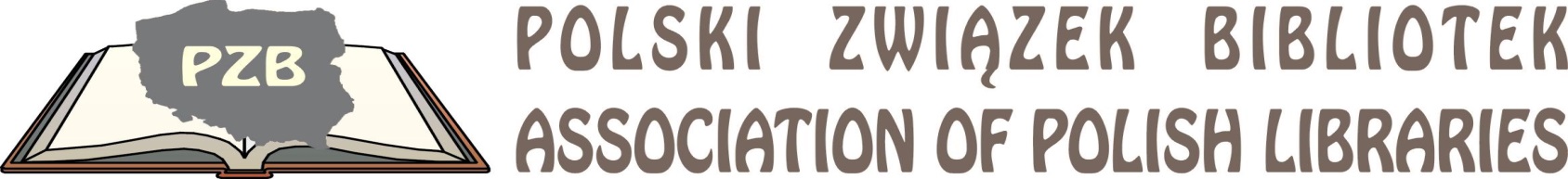 Lista uczestników/ stan na 23.09.2015 / Konferencja  „Nowatorskie formy edukacyjne w bibliotekarstwie”,Abram Krzysztof                                          - KaliszBałycz Arkadiusz			          - ŚremBarczyńska Kowańdy – Małgorzata             - Gorzów Wlkp.Barecki Grzegorz			         - ToruńBialik Anna                                                   - PorajBielska Emilia                                               - ZblewoBochan Maria                                                - PiłaBoguszewska Bogumiła                                - TłuszczBojarionova Oksana                                      - Kijów - Ukraina   Borowiak Adam                                            - Kalisz   Broda Anna				          - ToruńBrodowska Krystyna                                    - SieradzChudzik Larysa                                             - ToruńDąbrowska Jolanta			          - NakłoDembińska Bogusława                                  - Trzcianka Derda Ewa                                                     - Częstochowa Dolgolopolova  Elena                                   - Mińsk -  BiałoruśDuda Violetta                                                - ToruńDuraj Paweł                                                   - Dabrowa Górnicza  Dydowicz-Przekwas Joanna		          - Górsk	Forusińska Magdalena                                  - BełchatówGawroński Rafał                                           - ChełmżaGrzanka Beata                                               - Częstochowa      Halec Małgorzata Janina                               - Leszno  Ignasiński Włodzimierz                                - TrzciankaKabat – Georgijewna Elwira                         - Sosnowiec Kapelińska Małgorzata                                  -Toruń Kawałko Danuta                                            - Zamość     Kindrys Nadia                                                - Lwów – UkrainaKmiecik Wronowicz – Ewa                           - Czechowice – DziedziceKondras Jerzy                                                 - ŚremKopacka Ewa                                                  -`ToruńKowalski Jerzy				- SkępeKrajewski Jan                                                 - ToruńKrajewski Michał			           - ToruńKremnova Olena                                            - Lwów - UkrainaKrzyk Urszula                                                - ŻoryKucharska Maria                                            - Jastrzębie ZdrójKujawa – Kamińska Grażyna                        - ToruńKwiatkowska Agnieszka                               - ŁęczyceLeśniak Teresa                                               - KrosnoLewandowska Bogumiła		          - RzęczkowoLewandowska – Kołodziejska Joanna          - Piotrków KujawskiLuhova Larysa                                               - Lwów – UkrainaMaćkowski Andrzej                                      - KielceMajewska Mirosława                                    - WarszawaMaklakiewicz Violetta                                  - Toruńprof. Jan Malicki                                           - Katowice                          Matczak Joanna			          - ToruńMłodzik Anna				          - ToruńPaczkowski Robert			          - Lubień KujawskiPiaskowska Aldona                                       - KarsibórPiątkowska Iwona			          - SzemudPrzystalski Kamil                                          - Dąbrowa Górn.Ruchała  Łucja                                              - Bielsko BiałaSierka Aleksandra			          - SkawinaSkwara Agnieszka                                        - Dabrowa Górn.Słomska Ilona				          - PrzysiekSmarsz Iwona				          - Poznań Sobczak Anna                                               - Łask Soshynska Jaroslava                                     - Kijów – UkrainaStrączyńska Izabela                                      - SkierniewiceSzpanelewska Małgorzata                             - ToruńŚliwińska Maria				- ToruńTaczyński Marek                                          - RypinTatrzycka – Ślęk Anna                                 - ToruńTrocka – Dąbrowa Bożena                           -  Łask Ushanov Dmitrij                                           - Moskwa – RosjaWalc-Wiśniewska Agnieszka		          - ToruńWojtczak Renata                                           - Piotrków TrybunalskiWłaśniewska Halina                                      - ToruńWrożyna-Chałupska Ewa                              -  Wodzisław Śląski Wróblewska Lidia                                         - SławnoWysocka Ewa				          - Zławieś MałaZakrzewska – Masłowska Joanna                 - WarszawaZielińska Grażyna			          - ToruńZielińska – Rybak Anna                                - OleśnicaZiemba Agnieszka				- ŁysomiceZyskowska Kinga                                          - Warszawa